УПРАВЛЕНИЕ ОБРАЗОВАНИЯАДМИНИСТРАЦИИ ЛУТУГИНСКОГО РАЙОНАУправление образования АЛР ЛНРМетодические рекомендации по профилактике суицида среди детей и подростков в образовательных учреждениях«Профилактика суицида среди детей и подростков»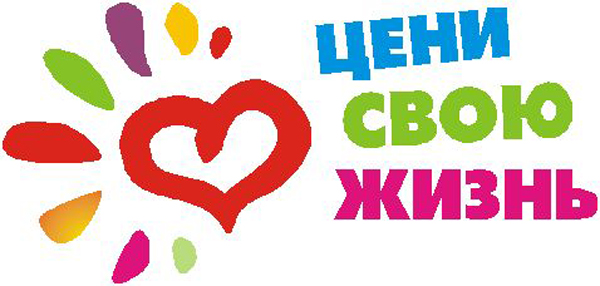                                                   ЛУТУГИНО 2017Методические рекомендации по профилактике суицида среди детей и подростков в образовательных учреждениях«Профилактика суицида среди детей и подростков» Подготовили : главный специалист отдела методического сопровождения учебно-воспитательного процеса  Администарции Лутугинского районаЧуяс Е.В.и   творческая группа  практических психологов                                                                                                                                                                                     Столярчук В.И., Житникова Т.МЕТОДИЧЕСКИЕ   РЕКОМЕНДАЦИИ
по профилактике суицида среди детей и подростков в образовательных учреждениях«Профилактика суицида среди детей и подростков» Данное методическое пособие предназначено психологов и социальных педагогов школ, классных руководителей, родителей.       Предложенные материалы содержат теоретические и практические рекомендации по работе с детьми и подростками группы риска, имеющими суицидальные наклонности.Семье и отдельной личности в период жизненных кризисов свойственно искажение субъективного образа мира, т.е., представлений и отношении к себе и к миру в целом. Суицидальные мысли и фантазии в этот момент очень распространены.Содержание:  ВСТУПЛЕНИЕ1.ПОНЯТИЕ СУИЦИД.2.ТИПЫ СУИЦИДАЛЬНОГО ПОВЕДЕНИЯ .3.ДИНАМИКА РАЗВИТИЯ СУИЦИДАЛЬНОГО ПОВЕДЕНИЯ.4.ПРИЧИНЫ СУИЦИДА.5.ФАКТОРЫ, ПРЕПЯТСТВУЮЩИЕ ВОЗНИКНОВЕНИЮ СУИЦИДАЛЬНОГО ПОВЕДЕНИЯ У ПОДРОСТКОВ.6.ПРОФИЛАКТИКА СУИЦИДОВ    7.ОПТИМИЗАЦИЯ МЕЖЛИЧНОСТНЫХ ОТНОШЕНИЙ В ШКОЛЕ 8. ПРИЛОЖЕНИЯ                                                    Введение       Наибольшее число самоубийств среди возрастной категории от 5 до 19 лет       совершается с 14 до 19 лет. В этом возрасте происходит переосмысление ценностей, особенно возрастают подростковый максимализм, стремление к самостоятельности, осложняются находящиеся на стадии развития отношения со сверстниками. Подростки, вступая во взрослую жизнь с неокрепшей психикой и отсутствием жизненного опыта, крайне эмоционально реагируют на возникающие проблемные ситуации и, принимая неверные решения, могут подвергать свою жизнь опасности. Поэтому необходимо проводить с ними целенаправленную работу по профилактике аутоагрессивного поведения. Но это не простая работа.     Суицидальный настрой подростка не всегда внешне проявляется, а говорить о самоубийстве с детьми, которые не задумываются об этом, нельзя, этим можно только вызвать нежелательные мысли. Необходимо разрабатывать и использовать универсальные подходы к профилактике суицидов, основанные на повышении жизнеутверждающего мировоззрения.ПОНЯТИЕ СУИЦИДАСуицид – умышленное самоповреждение со смертельным исходом, (лишение себя жизни).Психологический смысл суицида чаще всего заключается в отреагировании аффекта, снятии эмоционального напряжения, ухода от той ситуации, в которой волей неволей оказывается человек.Люди, совершающие суицид, обычно страдают от сильной душевной боли и находятся в состоянии стресса, а также чувствуют невозможность справиться со своими проблемами.Суицидальное поведение – это проявление суицидальной активности – мысли, намерения, высказывания, угрозы, попытки, покушения.Суицидальное поведение встречается как в норме (без психопатологии), так и при психопатиях и при акцентуациях характера – в последнем случае оно является одной из форм девиантного поведения при острых аффективных или патохарактерологических реакциях.Суицидент – человек, совершивший попытку суицида, либо демонстрирующий суицидальные наклонности. 2.ТИПЫ СУИЦИДАЛЬНОГО ПОВЕДЕНИЯ .Различают следующие типы суицидального поведения: Демонстративное поведениеоснове этого типа суицидального поведения лежит стремление подростка обратить внимание на себя и свои проблемы, показать как ему трудно справляться в жизненными ситуациями. Это своего рода просьба о помощи. Как правило, демонстративные суицидальные действия совершаются не с целью причинить себе реальный вред или лишить себя жизни, а с целью напугать окружающих, заставить их задуматься над проблемами подростка, «осознать» свое несправедливое отношение к нему. При демонстративном поведении способы суицидального поведения чаще всего проявляются в виде порезов вен, отравления неядовитыми лекарствами, изображения повешения.Аффективное суицидальное поведение
Суицидальные действия, совершенные под влиянием ярких эмоций относятся к аффективному типу. В таких случаях подросток действует импульсивно, не имея четкого плана своих действий. Как правило, сильные негативные эмоции - обида, гнев, - затмевают собой реальное восприятие действительности и подросток, руководствуясь ими, совершает суицидальные действия. При аффективном суицидальном поведении чаще прибегают к попыткам повешения, отравлению токсичными и сильнодействующими препаратами.Истинное суицидальное поведениеИстинное суицидальное поведение характеризуется продуманным планом действий. Подросток готовится к совершению суицидального действия. При таком типе суицидального поведения подростки чаще оставляют записки, адресованные родственникам и друзьям, в которых они прощаются со всеми и объясняют причины своих действий. Поскольку действия являются продуманными, такие суицидальные попытки чаще заканчиваются смертью. При истинном суицидальном поведении чаще прибегают к повешению или к спрыгиванию с высоты.Самоубийство - слишком противоестественный и кардинальный шаг, поэтому решение на его совершение вызревает не мгновенно. Ему, как правило, предшествует более или менее продолжительный период переживаний, борьбы мотивов и поиска выхода из создавшейся ситуации.3.ДИНАМИКА РАЗВИТИЯ СУИЦИДАЛЬНОГО ПОВЕДЕНИЯ
Первая стадия - стадия вопросов о смерти и смысле жизни. Прежде чем совершить суицидальное действие в большинстве случаев наблюдается период, который характеризуется снижением адаптационных способностей (это может проявляться в снижении успеваемости, уровня интересов, ограничении общения, повышенной раздражительности, эмоциональной неустойчивости и т.д.). В этот период формируются собственно суицидальные мысли, которые могут проявляться в виде заявлений о том, что «надоела такая жизнь», «вот бы уснуть и не проснуться», возникновением интереса к проблемам жизни и смерти и т.д. На этой стадии у подростка возникают пассивные мысли о лишении себя жизни, самоубийстве. Эта стадия также характеризуется представлениями, фантазиями и размышлениями о своей смерти, но не на тему лишения себя жизни. Примером являются высказывания типа: «Чем так жить, лучше умереть», «Хочется уснуть и не проснуться». При этом значение таких высказываний недооценивается или воспринимается в демонстративно-шантажном аспекте.Почти каждый, кто всерьез думает о самоубийстве, так или иначе, дает понять окружающим о своем намерении. Самоубийства, часто, не возникают внезапно, импульсивно, непредсказуемо или неизбежно. Они являются последней каплей в чаше постепенно ухудшающейся адаптации. Иногда это будут едва уловимые намеки; часто же угрозы являются легко узнаваемыми. Очень важно, что большинство тех, кто совершает самоубийства, ищут возможности высказаться и быть выслушанными. Однако очень часто они не встречают человека, который их выслушает.Вторая стадия - это суицидальные замыслы. Это активная форма проявления желания покончить с собой, она сопровождается разработкой плана реализации суицидальных замыслов, продумываются способы, время и место совершения самоубийства. У подростков отмечаются высказывания о своих намерениях.Третья стадия - суицидальные намерения и собственно суицидальная попытка. Происходит присоединение к замыслу о суициде сформированного решения (установки) и волевого компонента, побуждающего к непосредственному осуществлению внешних форм суицидальных поведенческих актов.Период от возникновения мыслей о самоубийстве до попыток их осуществления называется пресуицидом. Длительность его может исчисляться минутами (острый пресуицид) или месяцами (хронический пресуицид).При острых пресуицидах возможно моментальное проявление суицидальных замыслов и намерений сразу, без предшествующих ступеней.После попытки суицида наступает период, когда к ребенку относятся с повышенным вниманием и заботой. В этот период маловероятно повторение суицидальных действий. По истечении трех месяцев взрослые, видя, что ребенок внешне спокоен, не высказывает мыслей о суициде и не пытается повторить попытку, перестают внимательно относиться к ребенку и уделять ему должное внимание, начинают вести привычный для них образ жизни, т.к. считают, что ребенок преодолел кризис и с ним все в порядке. Но, если ситуация, приведшая ребенка к суицидальному действию не была проработана совместно со взрослыми, ребенок все еще находится под угрозой совершения повторной суицидальной попытки. И в тот момент, когда взрослые перестают волноваться за состояние ребенка, как отмечает ряд исследователей, и совершаются повторные попытки суицида. Поэтому необходимо на протяжении длительного времени наблюдать за ребенком, оказывать ему поддержку, беседовать с ним и проводить иные профилактические действия.4.ПРИЧИНЫ СУИЦИДАСообщения о желании умереть появляются без всякой внешней провокации, обычно носят характер угрозы близким. В этих случаях попытки самоубийства предпринимаются в отсутствии взрослых, втайне от них и в дошкольном, и в младшем школьном возрасте носят в основном по-детски наивный характер. Дети пытаются голодать, подолгу сидят в ванне с холодной водой, дышат через форточку морозным воздухом, едят снег или мороженое, чтобы простудиться и умереть.    Причинами суицидов в детском и подростковом возрасте может быть       
      следующее:Несформированное понимание смерти. В понимании ребенка смерть не означает бесповоротное прекращение жизни. Ребёнок думает, что всё можно будет вернуть назад. У подростков понимание и осознание страха смерти формируется не раньше 18 лет.Отсутствие идеологии в обществе. Подросток в обществе"без родины и флага" чаще испытывает ощущения ненужности, депрессии.Ранняя половая жизнь, приводящая к ранним разочарованиям. При этом возникает ситуация, по мнению подростка, не совместимая с представлением "как жить дальше" (потеря любимого, наступление нежеланной беременности и т.д.), т.е. происходит утрата цели. Суицидальное поведение у подростков часто объясняется тем, что молодые люди, не имея жизненного опыта, не могут правильно определить цель своей жизни и наметить пути ее достижения. Дисгармония в семье.Саморазрушаемое поведение (алкоголизм, наркомания, криминализация общества).Депрессия также является одной из причин, приводящих подростка к суицидальному поведению.К «группе риска» по суициду относятся подростки:с нарушением межличностных отношений, “одиночки”;злоупотребляющие алкоголем или наркотиками, отличающиеся девиантным или криминальным поведением, включающим физическое насилие;с затяжным депрессивным состоянием;сверхкритичные к себе подростки;страдающие от недавно испытанных унижений или трагических утрат, от хронических или смертельных болезней; фрустрированные несоответствием между ожидавшимися успехами в жизни и реальными достижениями;страдающие от болезней или покинутые окружением подростки;из социально-неблагополучных семей - уход из семьи или развод родителей;из семей, в которых были случаи суицидов.Признаки эмоциональных нарушений, лежащих в основе суицида:потеря аппетита или импульсивное обжорство, бессонница или повышенная сонливость в течение, по крайней мере, последних дней,частые жалобы на соматические недомогания (на боли в животе, головные боли, постоянную усталость, частую сонливость),необычно пренебрежительное отношение к своему внешнему виду,постоянное чувство одиночества, бесполезности, вины или грусти,ощущение скуки при проведении времени в привычном окружении или выполнении работы, которая раньше приносила удовольствие,уход от контактов, изоляция от друзей и семьи, превращение в человека «одиночку»,нарушение внимания со снижением качества выполняемой работы,погруженность в размышления о смерти,отсутствие планов на будущее,внезапные приступы гнева, зачастую возникающие из-за мелочей.Суицидальными подростками, в целом, часто руководят амбивалентные чувства. Они испытывают безнадежность, и в то же самое время надеются на спасение.    Признаки готовящегося самоубийства: О возможном самоубийстве говорит сочетание нескольких признаков.Приведение  своих  дел  в  порядок  —  раздача  ценных  вещей,упаковывание. Человек мог быть неряшливым, и вдруг начинает приводить все в порядок. Делает последние приготовления.2. Прощание. Может принять форму выражения благодарности различным людям за помощь в разное время жизни.3. Внешняя удовлетворенность — прилив энергии. Если решение покончить с собой принято, а план составлен, то мысли на эту тему перестают мучить, появляется избыток энергии. Внешне расслабляется — может показаться, что отказался от мысли о самоубийстве. Состояние прилива сил может быть опаснее, чем глубокая депрессия.Письменные указания (в письмах, записках, дневнике).Словесные указания или угрозы.Вспышки гнева у импульсивных подростков.Потеря близкого человека, за которой следуют вышеперечисленные признаки. Потеря дома.Бессонница.    Возможные мотивыПоиск помощи - большинство людей, думающих о самоубийстве, не хотят умирать. Самоубийство рассматривается как способ получить что-либо (например, внимание, любовь, освобождение от проблем, от чувства безнадежности).Безнадежность - жизнь бессмысленна, а на будущее рассчитывать не приходится. Потеряны всякие надежды изменить жизнь к лучшему.Множественные проблемы - все проблемы настолько глобальны и неразрешимы, что человек не может сконцентрироваться, чтобы разрешить их по одной.Попытка сделать больно другому человеку - «Они еще пожалеют!» Иногда человек считает, что, покончив с собой, унесет с собой проблему и облегчит жизнь своей семье.Способ разрешить проблему - человек рассматривает самоубийство как показатель мужества и силы.5.ФАКТОРЫ, ПРЕПЯТСТВУЮЩИЕ ВОЗНИКНОВЕНИЮ СУИЦИДАЛЬНОГО ПОВЕДЕНИЯ У ПОДРОСТКОВАнтисуицидальные факторы личности - это сформированные положительные жизненные установки, жизненная позиция, комплекс личностных факторов и психологические особенности человека, а также душевные переживания, препятствующие осуществлению суицидальных намерений.ним относятся:эмоциональная привязанность к значимым родным и близким;выраженное чувство долга, обязательность;концентрация внимания на состоянии собственного здоровья, боязнь причинения себе физического ущерба;учет общественного мнения и избегание осуждения со стороны окружающих, представления о позорности самоубийства и неприятие (осуждение) суицидальных моделей поведения;убеждения о неиспользованных жизненных возможностях;наличие жизненных, творческих, семейных и других планов, замыслов;наличие духовных, нравственных и эстетических критериев в мышлении;психологическая   гибкость   и   адаптированность,   умениекомпенсировать негативные личные переживания, использовать методы снятия психической напряженности.наличие актуальных жизненных ценностей, целей;проявление интереса к жизни;привязанность к родственникам, близким людям, степень значимости отношений с ними;уровень религиозности и боязнь греха самоубийства;планирование своего ближайшего будущего и перспектив жизни;негативная проекция своего внешнего вида после самоубийства.Чем большим количеством антисуицидальных, жизнеутверждающих факторов обладает человек, в частности подросток, тем сильнее его «психологическая защита» и внутренняя уверенность в себе, тем прочнее его антисуицидальный барьер. 6.ПРОФИЛАКТИКА СУИЦИДОВПрофилактика депрессий у подростков является важной для профилактики суицидов. В профилактике депрессий у подростков важную роль играют родители. Как только у подростка отмечается сниженное настроение, и другие признаки депрессивного состояния - необходимо сразу же, немедленно, принять меры для того, чтобы помочь ребенку выйти из этого состояния.Во-первых, необходимо разговаривать с ребенком, задавать ему вопросы о его состоянии, вести беседы о будущем, строить планы. Эти беседы обязательно должны быть позитивными. Нужно «внушить» ребенку оптимистический настрой, вселить уверенность, показать, что он способен добиваться поставленных целей. Не обвинять ребенка в «вечно недовольном виде» и «брюзгливости», лучше показать ему позитивные стороны и ресурсы его личности. Не надо сравнивать его с другими ребятами– более успешными, бодрыми, добродушными. Эти сравнения усугубят и без того низкую самооценку подростка. Можно сравнить только подростка - сегодняшнего с подростком-вчерашним и настроить на позитивный образ подростка-завтрашнего.Во-вторых, заняться с ребенком новыми делами. Каждый день узнавать что-нибудь новое, делать то, что никогда раньше не делали. Внести разнообразие в обыденную жизнь. Записаться в тренажерный зал или хотя бы завести привычку делать утреннюю гимнастику, прокладывать новые прогулочные маршруты, съездить в выходные на увлекательную экскурсию, придумывать новые способы выполнения домашних обязанностей, посетить кинотеатр, выставки, сделать в доме генеральную уборку. Можно завести домашнее животное – собаку, кошку, хомяка, попугаев или рыбок. Забота  о  беззащитном  существе  может  мобилизовать  ребенка  и настроить его на позитивный лад.В-третьих, подростку необходимо соблюдать режим дня.Необходимо проследить за тем, чтобы он хорошо высыпался, нормально питался, достаточно времени находился на свежем воздухе, занимался подвижными видами спорта. Депрессия – психофизиологическое состояние. Необходимо поддерживать физическое состояние подростка в этот период.И, в-четвертых, обратиться за консультацией к специалисту. 7.ОПТИМИЗАЦИЯ МЕЖЛИЧНОСТНЫХ ОТНОШЕНИЙ В ШКОЛЕПоскольку причинами суицидов среди подростков являются такженарушения межличностных отношений в школе, необходимо принять меры по формированию классных коллективов,нормализации стиля общения педагогов с учащимися, оптимизации учебной деятельности учащихся, вовлечению учащихся в социально-значимые виды деятельности, организации школьного самоуправления, формированию установок у учащихся насамореализацию в социально-одобряемых сферах жизнедеятельности (культуре, спорте, искусстве, науке и др.).    Взаимоотношения с учащимися должны строиться на основе уважения,          убеждения, спокойном, доброжелательном тоне общения.Для предотвращения суицидов у детей учителя могут сделать следующее:- вселять у детей уверенность в свои силы и возможности;- внушать им оптимизм и надежду;- проявлять сочувствие и понимание;- осуществлять контроль за поведением ребенка, анализировать его отношения со сверстниками.Формальное отношение части классных руководителей к своей работе выражается в незнании ситуации, в которой находится ребенок, отсутствии контроля за посещаемостью и успеваемостью ребенка. Все это не позволяет вовремя оказать учащемуся необходимую помощь, организовать соответствующую работу.Направления работы специалистов (педагога-психолога)по профилактике депрессии и суицидов:- провести с ребенком работу по снятию негативных эмоций, которые у него копятся;- помочь разобраться в чувствах и отношениях подростка с окружающими;- обучить социальным навыкам и умениям преодоления стресса;- оказать подростку социальную поддержку с помощью включения семьи, школы, друзей и т.д;- при необходимости включить подростка в группу социально-психологического тренинга;- провести психокоррекционные занятия по повышению самооценки подростка, развитию адекватного отношения к собственной личности.Психолог должен рассказать учителям и родителям, что такое суицид, как выглядит депрессивный подросток. Ведь классическое представление о том, что это ребенок с грустными глазами, не всегда соответствует действительности. Депрессивным может оказаться как раз тот, кто выпивает, смолит папироску и хамит маме.Для предотвращение суицидальных попыток при наличии суицидального поведения психологу необходимо:- снять психологическое напряжение в психотравмирующей ситуации,- уменьшить психологическую зависимость от причины, повлекшей       суицидальное поведение,- формировать компенсаторные механизмы поведения,- формировать адекватное отношение к жизни и смерти ребенкаПри малейшем подозрении на психическую патологию у ребенка надо обязательно проконсультироваться у психиатра. Без ведома родителей этого делать нельзя, но обсудить ситуацию со специалистом психолог имеет право.В образовательных учреждениях целесообразно разместить следующую информацию, представленную в     Приложении 1.ПРИЛОЖЕНИЕ 1РОДИТЕЛЯМ И ПЕДАГОГАМЧто можно сделать для того, чтобы помочь1. Подбирайте ключи к разгадке суицида. Суицидальная превенция состоит не только в заботе и участии друзей, но и в способности распознать признаки грядущей опасности. Ваше знание ее принципов и стремление обладать этой информацией может спасти чью-то жизнь. Делясь ими с другими, вы способны разрушить мифы и заблуждения, из-за которых не предотвращаются многие суициды.Ищите признаки возможной опасности: суицидальные угрозы, предшествующие попытки самоубийства, депрессии, значительные изменения поведения или личности человека, а также приготовления к последнему волеизъявлению. Уловите проявления беспомощности и безнадежности и определите, не является ли человек одиноким и изолированным. Чем больше будет людей, осознающих эти предостережения, тем значительнее шансы исчезновения самоубийства из перечня основных причин смерти.2. Примите суицидента как личность. Допустите возможность, что человек действительно является суицидальной личностью. Не считайте, что он не способен и не сможет решиться на самоубийство. Иногда соблазнительно отрицать возможность того, что кто-либо может удержать человека от суицида. Именно поэтому тысячи людей - всех возрастов, рас и социальных групп - совершают самоубийства. Не позволяйте другим вводить вас в заблуждение относительно несерьезности конкретной суицидальной ситуации. Если вы полагаете, что кому-либо угрожает опасность самоубийства, действуйте в соответствии со своими собственными убеждениями. Опасность, что вы растеряетесь, преувеличив потенциальную угрозу, — ничто по сравнению с тем, что кто-то может погибнуть из-за вашего невмешательства.  3.Установите заботливые взаимоотношения. Не существует всеохватывающих ответов на такую серьезную проблему, какой является самоубийство. Но вы можете сделать гигантский шаг вперед, если станете на позицию уверенного принятия отчаявшегося человека. В дальнейшем очень многое зависит от качества ваших взаимоотношений. Их следует выражать не только словами, но и невербальной эмпатией; в этих обстоятельствах уместнее не морализирование, а поддержка.Вместо того, чтобы страдать от самоосуждения и других переживаний, тревожная личность должна постараться понять свои чувства. Для человека, который чувствует, что он бесполезен и нелюбим, забота и участие отзывчивого человека являются мощными ободряющими средствами. Именно таким образом вы лучше всего проникнете в изолированную душу отчаявшегося человека.Будьте внимательным слушателем. Суициденты особенно страдают от сильного чувства отчуждения. В силу этого они бывают не настроены принять ваши советы. Гораздо больше они нуждаются в обсуждении своей боли, фрустрации и того, о чем говорят: «У меня нет ничего такого, ради чего стоило бы жить».Если человек страдает от депрессии, то ему нужно больше говорить самому, чем беседовать с ним.вас может появиться растерянность, обида или гнев, если человек не ответит немедленно на ваши мысли и потребности.Понимание, что у того, о ком вы заботитесь, существует суицидальная настроенность, обычно вызывает у помощника боязнь отвержения, нежеланности, бессилия или ненужности. Несмотря на это, помните, что этому человеку трудно сосредоточиться на чем-то, кроме своей безысходности. Он хочет избавиться от боли, но не может найти исцеляющего выхода. Если кто-то признается вам, что думает о самоубийстве, не осуждайте его за эти высказывания. Постарайтесь по возможности остаться спокойным и понимающим. Вы можете сказать: «Я очень ценю твою откровенность, ведь для того, чтобы поделиться своими чувствами, сейчас от тебя требуется много мужества». Вы можете оказать неоценимую помощь, выслушав слова, выражающие чувства этого человека, будь то печаль, вина, страх или гнев. Иногда, если вы просто молча посидите с ним, это явится доказательством вашего заинтересованного и заботливого отношения. Нужно развивать в себе искусство «слушать третьим ухом». Под этим подразумевается проникновение в то, что «высказывается» невербально: поведением, аппетитом, настроением и мимикой, движениями, нарушениями сна, готовностью к импульсивным поступкам в острой кризисной ситуации. Несмотря на то, что основные предвестники самоубийства часто завуалированы, тем не менее, они могут быть распознаны восприимчивым слушателем.Не спорьте. Сталкиваясь с суицидальной угрозой, друзья и родственники часто отвечают: «Подумай, ведь ты же живешь гораздо лучше других людей; тебе бы следовало благодарить судьбу». Этот ответ сразу блокирует дальнейшее обсуждение;такие замечания вызывают у несчастного и без того человека еще большую подавленность. Желая помочь таким образом, близкие способствуют обратному эффекту.Можно встретить часто и другое знакомое замечание: «Ты понимаешь, какие несчастья и позор ты навлечешь на свою семью?» Но, возможно, за ним скрывается именно та мысль, которую желает осуществить суицидент. Ни в коем случае не проявляйте агрессию, если вы присутствуете при разговоре о самоубийстве, и постарайтесь не выражать потрясения тем, что услышали. Вступая в дискуссию с подавленным человеком, вы можете не только проиграть спор, но и потерять его самого.Задавайте вопросы. Если вы задаете такие косвенные вопросы,как: «Я надеюсь, что ты не замышляешь самоубийства?», - то в них подразумевается ответ, который вам бы хотелось услышать. Если близкий человек ответит: «Нет», - то вам, скорее всего, не удастся помочь в разрешении суицидального кризиса.Лучший способ вмешаться в кризис, это заботливо задать прямой вопрос: «Ты думаешь о самоубийстве?» Он не приведет к подобной мысли, если у человека ее не было; наоборот, когда он думает о самоубийстве и, наконец, находит кого-то, кому небезразличны его переживания, и кто согласен обсудить эту запретную тему, то он часто чувствует облегчение, и ему дается возможность понять свои чувства и достичь катарсиса.Следует спокойно и доходчиво спросить о тревожащей ситуации, например: «С каких пор ты считаешь свою жизнь столь безнадежной? Kaк ты думаешь, почему у тебя появились эти чувства? Есть ли у тебя конкретные соображения о том, каким образом покончить с собой? Если ты раньше размышлял о самоубийстве, что тебя останавливало?» Чтобы помочь суициденту разобраться в своих мыслях, можно иногда перефразировать, повторить наиболее существенные его ответы: «Иными словами, ты говоришь...» Ваше согласие выслушать и обсудить то, чем хотят поделиться с вами, будет большим облегчением для отчаявшегося человека, который испытывает боязнь, что вы его осудите, и готов к тому, чтобы уйти.Не предлагайте неоправданных утешений. Одним из важных механизмов психологической защиты является рационализация.После того, что вы услышали от кого-то о суицидальной угрозе, у вас может возникнуть желание сказать: «Нет, ты так на самом деле не думаешь!». Для этих умозаключений зачастую нет никаких оснований за исключением вашей личной тревоги.Причина, по которой суицидент посвящает в свои мысли, состоит в желании вызвать обеспокоенность его ситуацией. Если вы не проявите заинтересованности и отзывчивости, то депрессивный подросток может посчитать суждение типа: «Ты на самом деле так не думаешь», — как проявление отвержения и недоверия. Если вести с ним беседу с любовью и заботой, то это значительно снизит угрозу самоубийства. В противном случае его можно довести до суицида банальными утешениями как раз тогда, когда он отчаянно нуждается в искреннем, заботливом и откровенном участии в его судьбе.Суицидальные люди с презрением относятся к замечаниям типа: «Ничего, ничего, у всех есть такие же проблемы, как у тебя», — и другим аналогичным клише, поскольку они резко контрастируют с их мучениями. Эти выводы лишь минимизируют, уничижают их чувства и заставляют ощущать себя еще более ненужными и бесполезными.Предложите конструктивные подходы. Вместо того, чтобы говорить суициденту: «Подумай, какую боль принесет твоя смерть близким», - попросите поразмыслить об альтернативных решениях,которые, возможно, еще не приходили ему в голову.Одна из наиболее важных задач профилактики суицидов состоит в том, чтобы помочь определить источник психического дискомфорта. Это может быть трудным, поскольку «питательной средой» суицида является секретность. Наиболее подходящими вопросами для стимуляции дискуссии могут быть: «Что с тобой случилось за последнее время? Когда ты почувствовал себя хуже? Что произошло в твоей жизни с тех пор, как возникли эти перемены? К кому из окружающих они имели отношение?» Потенциального самоубийцу следует подтолкнуть к тому, чтобы он идентифицировал проблему и, как можно точнее определил, что ее усугубляет.Отчаявшегося подростка необходимо уверить, что он может говорить о чувствах без стеснения, даже о таких отрицательных эмоциях, как ненависть, горечь или желание отомстить. Если человек все же не решается проявить свои сокровенные чувства, то, возможно, вам удастся навести на ответ, заметив: «Мне кажется, тыочень расстроен», — или: «По моему мнению, ты сейчас заплачешь». Имеет смысл также сказать: «Ты все-таки взволнован. Может, если ты поделишься своими проблемами со мной, я постараюсь понять тебя».Актуальная психотравмирующая ситуация может возникнуть из-за распада взаимоотношений с родителями, педагогами или друзьями. Человек может страдать от неразрешившегося горя или какой-либо соматической болезни. Поэтому следует принимать во внимание все его чувства и беды.Постарайтесь выяснить, что остается, тем не менее, позитивно значимым для ребенка. Что он еще ценит. Отметьте признаки эмоционального оживления, когда речь зайдет о «самом лучшем» времени в жизни, особенно следите за его глазами. Что из имеющего для него значимость достижимо? Кто те люди, которые продолжают его волновать? И теперь, когда жизненная ситуация проанализирована, не возникло ли каких-либо альтернатив? Не появился ли луч надежды?Вселяйте надежду. Работа со склонными к саморазрушению депрессивными подростками является серьезной и ответственной.Психотерапевты давно пришли к выводу, что очень ценным является сосредоточение на том, что они говорят или чувствуют. Когда беспокоящие скрытые мысли выходят на поверхность, беды кажутся менее фатальными и более разрешимыми. Терзаемый тревогой человек может прийти к мысли: «Я так и не знаю, как разрешить эту ситуацию. Но теперь, когда ясны мои затруднения, я вижу, что, быть может, еще есть какая-то надежда».Потерю надежд на достойное будущее отражают записки, оставленные самоубийцами. Саморазрушение происходит, если подростки утрачивают последние капли оптимизма, а их близкие каким-то образом подтверждают тщетность надежд. Очень важно, если вы укрепите силы и возможности человека, внушите ему, что кризисные проблемы обычно преходящи, а самоубийство не бесповоротно.Оцените степень риска самоубийства. Постарайтесь определить серьезность возможного самоубийства. Ведь намерения могут различаться, начиная с мимолетных, расплывчатых мыслей о такой «возможности» и кончая разработанным планом суицидапутем отравления, прыжка с высоты, использования огнестрельного оружия или веревки. Очень важно выявить и другие факторы, такие, как алкоголизм, употребление наркотиков, степень эмоциональных нарушений и дезорганизации поведения, чувство безнадежности и беспомощности. Неоспоримым фактом является то, что чем более разработан метод самоубийства, тем выше его потенциальный риск. Очень мало сомнений в серьезности ситуации остается, например, если депрессивный подросток, не скрывая,дарит кому-то свой любимый магнитофон, с которым он ни за что бы не расстался. В этом случае лекарства, оружие или ножи следует убрать подальше.Не оставляйте человека одного в ситуации высокого суицидального риска. Оставайтесь с ним как можно дольше или попросите кого-нибудь побыть с ним, пока не разрешится кризис или не прибудет помощь. Возможно, придется позвонить на станцию скорой помощи или обратиться в поликлинику. Помните, что поддержка накладывает на вас определенную ответственность.Для того, чтобы показать человеку, что окружающие заботятся о нем, и создать чувство жизненной перспективы, вы можете заключить с ним так называемый суицидальный контракт - попросить об обещании связаться с вами перед тем, как он решится на суицидальные действия в будущем для того, чтобы вы еще раз смогли обсудить возможные альтернативы поведения. Как это ни странно, такое соглашение может оказаться весьма эффективным.Обратитесь за помощью к специалистам. Суициденты имеют суженное поле зрения, своеобразное туннельное сознание. Их разум не в состоянии восстановить полную картину того, как следует разрешать непереносимые проблемы. Первая просьба часто состоит в том, чтобы им была предоставлена помощь. Друзья,несомненно, могут иметь благие намерения, но им может не хватать умения и опыта, кроме того, они бывают склонны к излишней эмоциональности.       Для	испытывающих	суицидальные	тенденции	возможнымпомощником может оказаться священник. Многие священнослужители являются превосходными консультантами — понимающими, чуткими и достойными доверия. Но есть среди них и такие, которые не подготовлены к кризисному вмешательству. Морализированием и поучающими банальностями они могут подтолкнуть прихожанина к большей изоляции и самообвинениям. Необходимо предложить подростку обратиться за помощью к священнослужителю, но ни в коем случае не настаивать, если подросток откажется.Ни в коем случае при суицидальной угрозе не следует недооценивать помощь психиатров или клинических психологов. В противоположность общепринятому мнению психиатрическая помощь не является роскошью богатых. В настоящее время существуют как частные, так и государственные учреждения, которые предоставляют различные виды помощи. Благодаря своим знаниям, умениям и психотерапевтическому влиянию эти специалисты обладают уникальными способностями понимать сокровенные чувства, потребности и ожидания человека.Во время психотерапевтической консультации отчаявшиеся люди глубже раскрывают свое страдание и тревоги. Если депрессивный подросток не склонен к сотрудничеству и не ищет помощи специалистов, то еще одним методом лечения является семейная терапия. В этом случае об отчаявшемся не говорят «пациент». Все члены семьи получают поддержку, высказывают свои намерения и огорчения, конструктивно вырабатывая более комфортный стиль совместной жизни. Наряду с конструктивным снятиемэмоционального дискомфорта при семейной терапии могут быть произведены персональные изменения в окружении.Иногда единственной альтернативой помощи суициденту, если ситуация оказывается безнадежной, становится госпитализация в психиатрическую больницу. Промедление может быть опасным; госпитализация может принести облегчение, как больному, так и семье. Тем не менее, больницы, конечно, не являются панацеей. Самоубийство может быть совершено, если больному разрешат навестить домашних, вскоре после выписки из больницы или непосредственно во время лечения. Исследования показали, что существенным является то, как суициденты воспринимают ситуацию помещения их в больницу. Не рассматривают ли они больницу как «тюрьму», в которую заточены? Установлено, что те, кто негативно относится к лечению в психиатрическом стационаре, обладают наивысшим суицидальным риском при поступлении и выписке из больницы.Кроме того, известно, что наиболее склонные к саморазрушению относятся к своему кризису очень личностно, а не как к какому-то расплывчатому состоянию. Они реагируют на актуальные проблемы яростными, гневными поступками, направленными на значимых людей, а потом в качестве расплаты переносят неистовство на себя. Из-за длительных неудач в налаживании контактов они смотрят на семьи, как на негативных «других». После выписки из больницы имеющие высокий суицидальный рискочень плохо приспосабливаются к жизни в окружении. Некоторые из них в дальнейшем кончают с собой, другие повторяют суицидальные попытки, в результате чего вновь попадают в больницу.Важность сохранения заботы и поддержки. Если критическая ситуация и миновала, то педагоги или семьи не могут позволить себе расслабиться. Самое худшее может не быть позади. За улучшение часто принимают повышение психической активности больного. Бывает так, что накануне самоубийства депрессивные люди бросаются в водоворот деятельности. Они просят прощения у всех, кого обидели. Видя это, вы облегченно вздыхаете и ослабляете бдительность. Но эти поступки могут свидетельствовать о решении рассчитаться со всеми долгами и обязательствами, после чего можно покончить с собой. И, действительно, половина суицидентов совершает самоубийство не позже, чем через три месяца после начала психологического кризиса.Иногда в суматохе жизни окружающие забывают о подростках, совершивших суицидальные попытки. По иронии судьбы к ним многие относятся, как к неумехам и неудачникам. Часто они сталкиваются с двойным презрением: с одной стороны, они «ненормальные», так как хотят умереть, а с другой — они столь «некомпетентны», что и этого не могут сделать качественно. Они испытывают большие трудности в поисках принятия и сочувствия семьи и общества.Эмоциональные проблемы, приводящие к суициду, редко разрешаются полностью, даже когда кажется, что худшее позади. Поэтому никогда не следует обещать полной конфиденциальности. Оказание помощи не означает, что необходимо соблюдать полное молчание. Как правило, подавая сигналы возможного самоубийства, отчаявшийся человек просит о помощи. И, несомненно, ситуация не разрешится до тех пор, пока суицидальный человек не адаптируется в жизни.ПРИЛОЖЕНИЕ 2ПОДРОСТКАМЧто нужно знать о суициде?Поскольку суицид каждый год угрожает жизни многих тысяч молодых людей, все подростки должны представлять себе, “что такое суицид и как с ним бороться”. Помни, для борьбы с суицидом достаточно одного человека – тебя.Прежде чем оказать помощь другу, который собирается совершить суицид, важно располагать основной информацией о суициде и о суицидентах. Особенно важно быть в курсе дезинформации о суициде, которая распространяется гораздо быстрее, чем информация достоверная. Сейчас ты получишь информацию осуициде, которую необходимо знать для оказания эффективной помощи оказавшемуся в беде другу или знакомому.Кто совершает самоубийства? Почему? Каким образом?Мы знаем, что тема суицида внушает страх. Страх этот может быть еще большим, если ты знаешь кого-то, кто предпринял попытку уйти из жизни или же покончил с собой, или если тебе самому приходили в голову мысли о суициде. Мы знаем также, что суицид является запретной темой, о нем не принято говорить с родителями, учителями или друзьями.Возможно, ты знаешь кого-то, кто совершил суицидальную попытку. Возможно, ты знаешь кого-то, кто совершил суицид. Если это так, то ты, вероятно, слышал, как кто-то (быть может, и ты сам) задавал вопрос: “Зачем ей было умирать?” или “Зачем ему было так поступать со своей семьей?”Вопросы эти вполне естественны, но большей частью ты не получишь на них однозначного ответа, не узнаешь, почему твой знакомый решил расстаться с жизнью. Напрашивается другой, более точный вопрос: “Какая проблема или проблемы возникли у этого человека?” Тебе это может показаться странным, но большинство подростков, совершающих суицид, на самом деле умирать ведь не хотят. Они просто пытаются решить одну или несколько проблем. Трагедия состоит в том, что проблемывременные они решают раз и навсегда. Самое важное – помнить, что в большинстве своем молодые люди, которые пытаются покончить с собой или кончают с собой, умирать вовсе не хотят. Они хотят избежать проблем, которые, на их взгляд, им не по плечу. Эти проблемы причиняют им эмоциональную и физическую боль, и суицид представляется им надежным средством эту боль остановить.Откуда мы знаем, что тысячи молодых людей, совершивших суицид в прошлом году, умирать вовсе не хотели? А если они не хотели умирать, то почему умерли?Большей частью молодые люди совершают суицидальную попытку у себя дома между четырьмя часами пополудни и полностью. Иными словами, они пытаются покончить с собой именно там, где их скорее всего найдут, и делают это в такое время дня, когда кто-то из членов семьи большей частью находится дома. Шанс прийти им на помощь велик, – тот же, кто надеется, что будет спасен, на самом деле убивать себя не хочет.как же те молодые люди, которых спасти не удалось? Откуда мы знаем, что на самом деле умирать им не хотелось? Наверняка мы знать этого не можем, однако, разговаривая с молодыми людьми,которых спасти удалось, но которые должны были бы погибнуть, мы можем представить себе, о чем они думали.Столкнувшись с неотвратимостью смерти, почти все они говорили, что неожиданно начинали понимать: проблемы их не столь велики, чтобы их нельзя было решить. Им вдруг становилось ясно: не так уж все плохо. За секунду до смерти они осознавали, что хотят жить.Для того чтобы удержать друга или знакомого от самоубийства, надо немного разбираться в человеческой психологии.Чтобы ценить жизнь, необходимо знать две основных вещи:Нам нужно, чтобы нас любили.Нам нужно хорошо к себе относиться.На наше поведение оказывают воздействие два основных принципа:Наше поведение зависит от того, как мы к себе относимся.Поведение каждого человека имеет цель; наши поступки не происходят “просто так”.Если руководствоваться этими очень важными соображениями и ясно представлять себе их реальный, практический смысл, то можно чуть лучше разобраться, почему некоторые подростки хотятуйти из жизни. Ты увидишь так же, как дружеские забота и ласка умеют обнадеживать, гнать от себя мысли о самоубийстве.Потребность любви. Для того чтобы ценить себя и свою жизнь,все мы должны ощущать любовь к себе. Потребность любви –это:– потребность быть любимым;– потребность любить;– потребность быть частью чего-то.Если эти три “потребности” присутствуют в нашей жизни большую часть времени, мы в состоянии справляться с жизнью, решать встающие перед нами проблемы.Подросткам, которых не любят, которые сами не испытывают симпатии к своим одноклассникам и учителям, которые чувствуют себя чужими и дома, и в школе, и во дворе, справляться с неприятностями гораздо сложнее. Из-за того, что они плохо учатся, не ладят с родителями, друзьями и учителями, их самооценка снижается, они ощущают свою никчемность, одиночество, “невовлеченность”. Отсюда и неспособность решать многие наболевшие проблемы. Оттого, что самооценка их снизилась, дажете проблемы, которые раньше решались походя, теперь становятся для них неразрешимыми.Некоторые подростки сравнивают это тревожное, неприкаянное состояние с ощущением тонущего, который захлебнулся и идет ко дну, или же человека, у которого судорожно сжимается от тоски сердце. Как ты думаешь, что для них в это нелегкое время самое главное? Ты угадал – Друг.Подумай сам. Предположим, ты задумал совершить самоубийство, потому что “тебя никто не любит”, и вдруг ты начинаешь ощущать чью -то ласку, заботу, с тобой говорят, тебя слушают – и у тебя появляется проблеск надежды. Если же тебя преследуют мысли о смерти, потому что ты сам никого не любишь, то теплые чувства по отношению к тебе могут оказаться заразительными: под их воздействием может растаять и твое холодное сердце. Если же ты хочешь покончить с собой, потому что чувствуешь, что никуда “не вписываешься”, бывает достаточно всего одного дружеского рукопожатия, чтобы ощутить, что ты занял место в сердце хотя бы одного человека.Заботливый и ласковый друг способен отговорить тебя от самоубийства, ибо он удовлетворяет твою потребность в любви, потребность, столь свойственную каждому из нас. Иногда для спасения человека бывает достаточно всего одного ласкового слова.Окружение – это то место, где ты находишься “в окружении” других. Такие “окружений” у тебя несколько: дом, школа, двор. Находясь в компании своих друзей, ты пребываешь в окружении сверстников. В принципе “Окружений” может быть еще больше, например: работа, церковь или баскетбольная площадка. В каждом из таких мест ты взаимодействуешь, контактируешь с другими. Разговариваешь, смеешься, споришь. А иногда просто молчишь.   Самооценка – это то, как ты оцениваешь себя сам.    На чем основывается наша самооценка?– Наша самооценка – это наше самоощущение. То, как мы воспринимаем себя, нашу жизнь, наши чувства по отношению к друзьям – все это воздействует на нашу самооценку.– Наша самооценка – это и то, каким мы представляемся другим.Наша самооценка зависит от того, как к нам относятся наши друзья, учителя, родители или воспитатели, что они о нас говорят.                                                                                                ПРИЛОЖЕНИЕ 3Тема беседы:   «Мы выбираем жизнь»Цель:  раскрыть проблему суицидов среди подростков. Задачи: познакомить с понятием «суицид»;научить распознавать признаки суицида;познакомить со способами оказания помощи людям, склонным к суициду.Направление воспитания: формирование потребности в самопознании и саморазвитии личности.Целевая группа: учащиеся 7 – 9 классов.Метод проведения: беседа, диспут.Оборудование: презентации.                               План проведения:1.Организационный момент2.Основная часть.Ход занятия:Мы выбираем жизнь, они – смерть.Мы пишем письма, они – предсмертные записки.Мы строим планы на будущее, у них… у них нет будущего.Кажется, что мы и они – из разных миров.- Каждый год в России совершают самоубийства более 1,5 тысяч детей. Покушений на самоубийство – в 3-4 раза больше (П.Астахов). По абсолютному количеству подростковых самоубийств Россия занимает 1-е место.    Самоубийство, другими словами осознанное самостоятельное лишение себя жизни, добровольное либо вынужденное имеет другое название – суицид.       Суицид – это реакция человека на проблему, кажущуюся непреодолимой.     Суицид – исключительно человеческий акт. Люди, совершающие суицид, обычно страдают от сильной душевной боли и находятся в состоянии стресса, а  также чувствуют невозможность справиться со своими проблемами. Они часто страдают психическими болезнями, эмоциональными нарушениями, особенно депрессией, и смотрят в будущее без надежды.Что нужно знать о суициде?Поскольку суицид каждый год угрожает жизни многих тысяч молодых людей, все подростки должны представлять себе, “что такое суицид и как с ним бороться”. ПОМНИ, ДЛЯ БОРЬБЫ С СУИЦИДОМ ДОСТАТОЧНО ОДНОГО ЧЕЛОВЕКА – ТЕБЯ.Прежде чем оказать помощь другу, который собирается совершить суицид, важно располагать основной информацией о суициде и о суицидентах. Особенно важно быть в курсе дезинформации о суициде, которая распространяется гораздо быстрее, чем информация достоверная. Сейчас ты получишь информацию о суициде, которую необходимо знать для оказания эффективной помощи оказавшемуся в беде другу или знакомому.Кто совершает самоубийства? Почему? Каким образом?Мы знаем, что тема суицида внушает страх. Страх этот может быть еще большим, если ты знаешь кого-то, кто предпринял  попытку  уйти из жизни или же покончил с собой, или если тебе самому приходили в голову мысли о суициде. Мы знаем также, что суицид является запретной темой, о нем не принято говорить с родителями, учителями или друзьями.Возможно, ты знаешь кого-то, кто совершил  суицидальную   попытку. Возможно, ты знаешь кого-то, кто совершил суицид. Если это так, то ты, вероятно, слышал, как кто-то (быть может, и ты сам) задавал вопрос: “Зачем ей было умирать?” или “Зачем ему было так поступать со своей семьей?”Вопросы эти вполне естественны, но большей частью ты не получишь на них однозначного ответа, не узнаешь, почему твой знакомый решил расстаться с жизнью. Напрашивается другой, более точный вопрос: “Какая проблема или проблемы возникли у этого человека?” Тебе это может показаться странным, но БОЛЬШИНСТВО ПОДРОСТКОВ, СОВЕРШАЮЩИХ СУИЦИД, НА САМОМ ДЕЛЕ УМИРАТЬ ВЕДЬ НЕ ХОТЯТ. Они просто пытаются решить одну или несколько проблем. Трагедия состоит в том, что проблемы временные они решают раз и навсегда. Самое важное – помнить, что в большинстве своем молодые люди, которые пытаются покончить с собой или кончают с собой, умирать вовсе не хотят. Они хотят избежать проблем, которые, на их взгляд, им не по плечу. Эти проблемы причиняют им эмоциональную и физическую боль, и суицид представляется им надежным средством эту боль остановить.Откуда мы знаем, что тысячи молодых людей, совершивших суицид в прошлом году, умирать вовсе не хотели? А если они не хотели умирать, то почему умерли?Большей частью молодые люди совершают  суицидальную   попытку  у себя дома между четырьмя часами пополудни и полночью. Иными словами, они пытаются покончить с собой именно там, где их скорее всего найдут, и делают это в такое время дня, когда кто-то из членов семьи находится дома. Шанс прийти им на помощь велик, – тот же, кто надеется, что будет спасен, на самом деле убивать себя не хочет.А как же те молодые люди, которых спасти не удалось? Откуда мы знаем, что на самом деле умирать им не хотелось? Наверняка мы знать этого не можем, однако, разговаривая с молодыми людьми, которых спасти удалось, но которые должны были бы погибнуть, мы можем представить себе, о чем они думали.Подросткам, которых не любят, которые сами не испытывают симпатии к своим одноклассникам и учителям, которые чувствуют себя чужими и дома, и в школе, и во дворе, справляться с неприятностями гораздо сложнее. Из-за того, что они плохо учатся, не ладят с родителями, друзьями и учителями, их самооценка снижается, они ощущают свою никчемность, одиночество, “невовлеченность”. Отсюда и неспособность решать многие наболевшие проблемы. Оттого, что самооценка их снизилась, даже те проблемы, которые раньше решались походя, теперь становятся для них неразрешимыми.Некоторые подростки сравнивают это тревожное, неприкаянное состояние с ощущением тонущего, который захлебнулся и идет ко дну, или же человека, у которого судорожно сжимается от тоски сердце. Как ты думаешь, что для них в это нелегкое время самое главное? Ты угадал – Друг.Подумай сам. Предположим, ты задумал совершить самоубийство, потому что “тебя никто не любит”, и вдруг ты начинаешь ощущать чью-то ласку, заботу, с тобой говорят, тебя слушают – и у тебя появляется проблеск надежды. Если же тебя преследуют мысли о смерти, потому что ты сам никого не любишь, то теплые чувства по отношению к тебе могут оказаться заразительными: под их воздействием может растаять и твое холодное сердце. Если же ты хочешь покончить с собой, потому что чувствуешь, что никуда “не вписываешься”, бывает достаточно всего одного дружеского рукопожатия, чтобы ощутить, что ты занял место в сердце хотя бы одного человека.Заботливый и ласковый друг способен отговорить тебя от самоубийства, ибо он удовлетворяет твою потребность в любви, потребность, столь свойственную каждому из нас. Иногда для спасения человека бывает достаточно всего одного ласкового слова.Окружение – это то место, где ты находишься “в окружении” других. Такие “окружений” у тебя несколько: дом, школа, двор. Находясь в компании своих друзей, ты пребываешь в окружении сверстников. В принципе “Окружений” может быть еще больше, например: работа, церковь или баскетбольная площадка. В каждом из таких мест ты взаимодействуешь, контактируешь с другими. Разговариваешь, смеешься, споришь. А иногда просто молчишь.Самооценка – это то, как ты оцениваешь себя сам.На чем основывается наша самооценка?– Наша самооценка – это наше самоощущение. То, как мы воспринимаем себя, нашу жизнь, наши чувства по отношению к друзьям – все это воздействует на нашу самооценку.– Наша самооценка – это и то, каким мы представляемся другим. Наша самооценка зависит от того, как к нам относятся наши друзья, учителя, родители или воспитатели, что они о нас говорят.Подумай, как изменится твоя самооценка в зависимости от следующих обстоятельств:-твои родители тебя хвалят;-ты завалил экзамен;-твои друзья “за тебя горой”;-учитель физкультуры кричит на тебя;-ты считаешься самой хорошенькой девушкой в классе;-кто-то назвал тебя “психом”;-тебя избрали в совет класса;-ты подвел приятеля.Мозговой штурм «Что мы можем сделать, чтобы предотвратить суицид?»- Представьте себе, что ваш друг поделился с вами секретом: он собирается покончить жизнь самоубийством. Ваши действия.Составляется памятка примерно такого вида:1. Будь внимательным слушателем! Внимательно выслушай своего друга. Попытайся понять, в чем заключается его проблема. Для этого задавай как можно больше уточняющих вопросов (С каких пор у тебя появилась данная мысль? Почему она у тебя возникла? Каким образом ты собираешься покончить с собой?).2. Будь заботлив! Дай понять своему другу, что он нужен тебе и окружающим его людям.3. Не спорь в данной ситуации!  Старайся не проявлять агрессии!4. Внимательно отнесись ко всем жалобам и обидам! 5. Предложи конструктивные способы решения его проблемы!6. Определи степень серьезности его намерений. Если у друга в данной ситуации есть определенный план самоубийства, ситуация очень серьезная!7. Не оставляй друга одного ни при каких обстоятельствах!8. Попробуй убедить друга обратиться за помощью. Если он не согласен, обратись сам за помощью к специалистам: врачу, психологу, даже священнику. Рефлексия- Наш сегодняшний разговор о суициде закончен. Что нового вы узнали? О чем задумались? Какие чувства у вас возникли?- Очень хотелось бы закончить нашу беседу строками из стихотворения:Не зря пословица гласит,Что жизнь прожить – не поле перейти:Она немало трудностей таит,И место в ней свое найтиБывает человеку нелегко.Хотя у всех живущих на планетеСтремленье к этому так велико,Что через множество столетийДалеких предков размышленьяСтучатся к нам в сердца сейчас.Их мысли и сомненьяИ нас тревожили не раз.Ведь так непросто нам поройРешить, как поступить,Чтоб честным быть перед самим собойИ в трудный час душой не покривить.Что выбрать: совесть иль покой,Благополучие иль честь?Вопрос подобный задавалСебе, конечно, каждыйИ на него ответ мучительно искал.Как путник, изнывающий от жажды,Мечтает к роднику припасть,Так человек стремится поскорейС души привычки сбросить власть,Стать справедливей и мудрей.И, наконец, понять,Каким же в этом мире быть,Чтоб пред соблазнами любыми устоять,И званье ЧЕЛОВЕКА заслужить?                                                   Беседа о суицидеПодготовили : главный специалист отдела методического сопровождения учебно-воспитательного процеса  Администарции Лутугинского района Чуяс Е.В. и   творческая группа  практических психологов: Столярчук В.И., Житникова Т.                             Профилактика подросткового суицида »Содержание беседы:
Частота суицидальных действий среди молодежи, в течение последних двух десятилетий удвоилась. У 30% лиц в возрасте 14 – 24 лет бывают суицидальные мысли, 6% юношей и 10% девушек совершают суицидальные действия. Из общего количества суицидов 90% - совершается людьми с психотическими состояниями и лишь 10% - без психотических расстройств. Некоторые специалисты пишут о том, что в 10% суицидальное поведение имеет цель покончить собой, и в 90% суицидальное поведение подростка – это привлечение к себе внимания.
Словесные признакиПоведенческие признакиСитуационные признаки
Человек, готовящийся совершить самоубийство, часто говорит о своем душевном состоянии. Он или она могут:1. Прямо и явно говорит о смерти: «Я собираюсь покончить с собой»; «Я не могу так дальше жить».2. Косвенно намекать о своем намерении: «Я больше не буду ни для кого проблемой»; «Тебе больше не придется обо мне волноваться».3. Много шутить на тему самоубийства.4. Проявлять нездоровую заинтересованность вопросами смерти.
1. Раздавать другим вещи, имеющие большую личную значимость, окончательно приводить в порядок дела, мириться с давними врагами.2. Демонстрировать радикальные перемены в поведении, такие, как: в еде - есть слишком мало или слишком много; во сне - спать слишком мало или слишком много; во внешнем виде — стать неряшливым;в школьных привычках — пропускать занятия, не выполнять домашние задания, избегать общения с одноклассниками; проявлять раздражительность, угрюмость; находиться в подавленном настроении; замкнуться от семьи и друзей;быть чрезмерно деятельным или, наоборот, безразличным к окружающему миру; ощущать попеременно то внезапную эйфорию, то приступы отчаяния.3. Проявлять признаки беспомощности, безнадежности и отчаяния.
Человек может решиться на самоубийство, если:• Социально изолирован (не имеет друзей или имеет только одного друга), чувствует себя отверженным.• Живет в нестабильном окружении (серьезный кризис в семье — в отношениях с родителями или родителей друг с другом; алкоголизм — личная или семейная проблема);• Ощущает себя жертвой насилия - физического сексуального или эмоционального.• Предпринимал раньше попытки суицида.• Имеет склонность к самоубийству вследствие того, что оно совершалось кое-то из друзей, знакомых или членов семьи.• Перенес тяжелую потерю (смерть кого-то из близких, развод родителей).• Слишком критично настроен по отношению к себе.
1. суицидальная попытка как способ попросить помощи (получить внимание, любовь);2. переживание обиды, одиночества, непонимания;3. любовные неудачи, неразделенные чувства или ревность;4. чувство мести, злобы, протеста;5. подражание героям книг, фильмов, эстрадным кумирам;6. страх наказания;7. избежание трудных ситуаций;Послушайте прекрасное стихотворение:
Жить – ради радости счастья, Жить – ради горечи слез.Жить – ради слова участья, Жить – ради прелести грез.Жить и в страданье, и в ласке, В вере, в безверье, во сне,И в упоении сказки, И в поклоненье весне.Рекомендации:
1. Попытайтесь убедить человека обратиться к специалистам (психолог, врач, невропатолог).2. Разработайте стратегию помощи, если человек отказывается от помощи специалистов.3. Будьте заинтересованы судьбе этого человека и готовы помочь4. Оцените его внутренние резервы – найдите их5. Позвольте выговариваться – человек почувствует облегчение6. Не оставляйте в одиночестве7. Поддерживайте его и будьте ненавязчиво настойчивы в позитиве - дайте ему эмоциональную опору8. Давайте больше позитивных установок, т.к. в состоянии душевного кризиса нужны строгие утвердительные указания.
9. Будьте компетентны в данном вопросе - соблюдайте такт, терпение, обратитесь за консультацией к специалисту10. Убедите его в том, что он сделал верный шаг, приняв вашу помощь11. Помогите ему осознать или вспомнить его способность анализировать и воспринимать советы окружающих12. Помогите осознать, что следует принять во внимание и другие возможные источники помощи: друзей, семью, врачей, священников, муллы к которым можно обратиться13. Помогите отвлечься от негативных мыслей, что поможет вернуть душевные силы и стабильность14. Внушите ему чувство уважения к собственной жизни и к себе самому15. Примените технику 2 колонок – негатив превратите в позитив
Затянувшаяся депрессия и одиночество становятся опасными, если: • Вы чувствуете враждебность к людям, к которым раньше относились хорошо;• У вас нет интереса к чему бы то ни было;• Ваше здоровье существенно подорвано;• Вы попадаете в зависимость от лекарств или алкоголя; • Вы избегаете общества и большую часть времени проводите в одиночестве;• Вы думаете о самоубийстве
1. Внимательно слушать собеседника, так как подростки очень часто страдают от одиночества и не возможности излить перед кем то свою душу. 2. Правильно формировать вопросы, спокойно и доходчиво расспрашивая о сути тревожащей ситуации и о какая помощь необходима.3. Не выражать удивление от услышанного и не осуждать за любые, самые шокирующие высказывания.4. не спорить и не настаивать на том, что его беда ничтожна, ему живется лучше других, по сколько высказывания типа “у всех есть такие же проблемы” заставляют ребенка ощущать себя более ненужным и бесполезным. 5. Постараться изменить романтико – трагедийный ореол представлений подростка о собственной смерти.6. не предлагать не оправданных утешений, поскольку подростки зачастую не способны принять советы, но подчеркнуть временный характер проблемы.7. Привести конструктивные способы ее решения.8. Стремиться вселить в подростка надежду, которая, однако, должна быть реалистичной и направленной на укрепление его сил и возможностей.- Ваше мнение об этом?
Остановись на полдороге,Доверься небу, как себе,Подумай – если не о боге –Хотя бы просто о себе.